一、阅读下面选文，回答问题。（共14分）冠状病毒知多少彭 茜①近日，由新型冠状病毒引发的疫情备受关注。此前，2003年肆虐的严重急性呼吸综合征（SARS）和2012年出现的中东呼吸综合征（MERS）疫情也都由冠状病毒引起。那么，什么是冠状病毒？它会导致什么症状？怎样有效防护？②感染人类的冠状病毒在20世纪60年代首次被科学家分离出来，因在电子显微镜下可观察到病毒外表的冠状构造而得名“冠状病毒”。据世界卫生组织介绍，此次在武汉发现的病毒是以前从未在人体中发现的新型冠状病毒。③冠状病毒的传播史可谓“劣迹斑斑”，它不仅是普通感冒的主要病原体之一，更是几次严重疫情的罪魁祸首。2003年肆虐的严重急性呼吸综合征冠状病毒，以及前几年影响沙特阿拉伯、韩国等地的中东呼吸综合征冠状病毒，在分类上都是冠状病毒科冠状病毒属中的病毒。美国疾病控制和预防中心介绍，目前已知包括新型冠状病毒在内的可感染人类的冠状病毒共有7种。④病毒命名很有门道。过去很多传染病命名都与地名相关，如埃博拉病毒由于在非洲埃博拉河地区被发现而得名，中东呼吸综合征冠状病毒的得名也是因为该病毒首次在中东地区被确认。2015年，世卫组织公布的新发现疾病命名指导原则中提到，使用中性、一般的术语代替人物、地点、动物、食物和职业的名称来命名疾病。2020年2月8日，国务院联防联控新闻发布会上，新闻发言人现场发布关于新冠病毒感染的肺炎暂命名的通知，新型冠状病毒感染的肺炎统一称谓为“新型冠状病毒肺炎”，简称“新冠肺炎”，英文名为“Novel coronavirus pneumonia”，简称为“NCP”。⑤人感染了冠状病毒后一般会出现哪些症状？世卫组织介绍，症状因病毒而异，常见体征有呼吸道症状、发热、咳嗽、气促和呼吸困难等。在较严重病例中，感染可出现肺炎、严重急性呼吸综合征、肾衰竭，甚至死亡。⑥目前，虽无针对病毒的特效药，但正确的防护手段可有效预防新型冠状病毒感染。世卫组织建议：要保持基本的手和呼吸道卫生，如用肥皂水和清水勤洗手；养成安全的饮食习惯，如烹调时彻底煮熟食物；在可能的情况下避免与表现出呼吸道疾病症状（例如咳嗽和打喷嚏）的人密切接触；避免在未加防护的情况下接触野生或养殖动物等。⑦找到病毒起源对于疫情防控至关重要。目前新型冠状病毒的传染来源尚未找到，疫情传播途径也尚未完全掌握。不过，已有的研究显示，冠状病毒在蝙蝠和骆驼等动物中很常见，只在极少情况下病毒才会发生变异传染给人类。比如中国科学院的研究人员曾报告说，严重急性呼吸综合征冠状病毒可能源于菊头蝠携带的一种冠状病毒，经由果子狸传染给人。世卫组织对中东呼吸综合征冠状病毒的调查也显示，这种病毒可能源自蝙蝠，先传给骆驼，再由骆驼传给人类。⑧世卫组织说，一些已知的冠状病毒在动物中传播，但尚未感染人类；随着全球监测工作的改善，可能会发现更多冠状病毒。因此，人类与冠状病毒之间的斗争依然任重道远。（选自《光明日报》2020年01月21日，有删改）1.选出下列说法与原文不相符的一项（2分）        （   ）A.感染人类的冠状病毒在20世纪60年代首次被科学家分离出来，冠状病毒既是普通感冒的病原之一，也是几次重大疫情的祸首。B.冠状病毒因在电子显微镜下可观察到病毒外表的冠状构造而得名，目前可感染人类的冠状病毒共有7种。C.人感染了冠状病毒后，常见的病状有呼吸道症状、发热、咳嗽、气促、肺炎、肾衰竭等。D.研究显示，冠状病毒在蝙蝠和骆驼等动物中很常见，传染给人类只是在极少情况下才会发生。2.下列说法有误的一项是（2分）                 （   ）A.第①段通过对此次疫情的描写，引出本文的说明对象——冠状病毒。B.第④段主要使用了举例子的说明方法，具体地说明病毒命名很有门道C.第⑥段开头说明有效的防护手段可以降低病毒的感染率。D.本文采用时间顺序进行说明，语言严谨。3.结合本文内容，阅读下列链接材料，给人们提供一些有效的防护措施。（4分）【链接材料】疫情当前，全社会无处都不再渗透着病毒感染的气息，社会仿佛按下了暂停键，许多人们的心理由害怕上升到恐慌，盲目随从不知所措。众多一线人员奋不顾身，舍生忘死，默默地奋斗在一线……二、说明文阅读（共8分）5G手机为什么会更费电①5G大潮汹涌而至，除了芯片厂商、运营商与设备厂商卯足劲儿外，终端厂商也在奋力划桨。②近日，即将面世的三星S10手机的相关参数被媒体曝光。各项参数中，格外引人关注的是其电池容量。据悉，在S10系列中，S10E/Lite会配备3100毫安电池，S10+会配备4100毫安电池，而传言中的5G版S10手机——Galaxy S10 X将配备高达5000毫安的电池。这样的电池容量，对各大品牌手机而言，可谓绝无仅有。③为什么5G手机需要这么大容量的电池？5G手机真如坊间流传的那般耗电吗？④可以肯定的是，5G手机肯定比4G手机的耗电量大。因为5G手机需要处理更多任务，需要更大带宽，因而导致耗电量大，这是手机在演进过程中的正常现象。⑤5G手机就好比一个干很多体力活儿的人。干活儿越多，能量消耗越大。想要5G手机拥有更快的网速和更高的频谱利用率，牺牲手机耗电量是必然的。⑥具体而言，多方面因素导致5G手机耗电多。首先，与3G、4G手机相比，5G手机中天线数目明显增加。而每根天线都有自己的功率放大器，这就会产生比较大的功耗。⑦其次，屏幕耗费电量也是一个重要方面。屏幕分辨率高，对CPU 和GPU的处理能力要求也高；屏幕大，所需的背光灯更多，这两方面都会导致耗电增加。⑧此外，在5G网络覆盖率低的情况下，如果首选5G网，手机就会频繁搜索信号。搜索本身也会加速电量消耗。其实，不光是5G网络，2G、3G、4G网络开启后耗电量也是明显加快的。如在一些4G网络较差的地区，如果频繁在3G网络和4G网络切换就会加大电量的消耗。⑨另据报道，无论是骁龙855、Exynos 9820、麒麟980均没有内置对5G网络的支持功能，这就需要单独外挂自家的骁龙X50、Exynos 5100、巴龙5000来实现5G功能，这无疑增加了手机的功耗。⑩5G手机由于在手机的基础上增加了5G网络的相关模组，功耗增加是必然的。⑪通过有效管理可缓解5G手机耗电大的问题。以多核心CPU为例，每个核心之间完全独立，都拥有自己的前端总线，不会造成冲突。需要处理比较多的数据或运行较多的任务时，就唤醒多个核心。不需要的时候，可以减少一些核心，从而降低能耗。5G手机也可以通过这种方式降低耗电量：打电话时不需要其他功能，只让1个核心工作，就不会消耗太多电量；5G网络信号差时，不如干脆关闭5G网络或切换成WIFI。不过与3G手机和4G手机相比，5G手机的管理难度更大。因为不同频段对应着不同制式的网络。除了LTE之外，还有GSM、WCDMA、TD-SCDMA、CDMA2000等多种制式的网络都集中在5G手机中，加大了手机的管理难度。我们可以把不同制式的网络比作车道，当1个车道变成8个车道，能跑的车确实更多，但总体耗油量也增大，对车道进行管理的难度也随之增加。⑫此外，技术改进也可促进能耗降低，如使用新材料、手机内置更好的芯片、采用AMOLED屏幕等低能耗的配件、增加电池容量或增强CPU处理能力等等。⑬不过这些方法并不是只针对5G手机的，4G手机也同样可采用这些方式进行改进。降低能耗是手机永恒的话题。⑭现阶段5G网络覆盖不足，同时一些技术瓶颈问题尚未被攻克，在此背景下，对普通用户而言，入手5G手机为时尚早。1.下列表述与原文意思不相符的一项是（2分）     （   ）A.5G手机需要处理更多任务，需要更大带宽，因而5G手机肯定比4G手机的耗电量大。B.屏幕分辨率高，对CPU 和GPU的处理能力要求也高；屏幕大，所需的背光灯更多，这两方面都会导致手机更费电。 C.因为不同频段对应着不同制式的网络，所以与3G手机和4G手机相比，5G手机的管理难度更大。D.使用新材料、手机内置更好的芯片等技术改进方式也可促进手机能耗降低，不过这些技术只是针对5G手机的。2.下列说法有误的一项是（2分）                 （   ）A.本文是一篇事理说明文，说明对象为“5G手机更费电的原因”。B.文章第⑤段运用了打比方的说明方法，生动形象地说明了5G手机功耗增加的原因。 C.本文采用总分总的结构，③-⑩段在说明5G手机更费电的原因时，采用了由具体到概括的逻辑顺序，条理清楚，层次分明，说明全面。D.“今年所有支持5G网络的手机基本都是旗舰机。”这句中“基本”二字可以去掉，去掉之后不会改变句子的原意。3.结合文章和链接材料回答以下问题。（4分）【链接材料】小米爸爸使用的4G手机最近网络不稳定，总是在4G和2G之间频繁切换，而且耗电很快，经常不到下班时间手机就没电了，他打算去换个5G手机。你觉得小米爸爸换5G手机能解决手机耗电快的问题吗？请说明理由。如果不换手机，请为解决小米爸爸现有手机太费电的问题提出建议。三、说明文阅读（共8分）蜘蛛丝合成记①在自然界里，有一些天生的纺织能手，蚕和蜘蛛就是其中翘楚。丝其实是一种蛋白质，在蚕和蜘蛛的腹中是一种胶状物。当蚕和蜘蛛吐丝时，那胶状物便经由一种特殊的管道变成了丝，形成了固体的纤维。蚕和蜘蛛吐丝的目的是不一样的：蚕吐丝是为了结茧，那是保护它们的“房子”，而蜘蛛吐丝是用来结网捕获猎物。由于猎物通常会疯狂地挣扎，所以蜘蛛丝就需要有很高的强度、韧性和黏性，这决定了蜘蛛丝要比蚕丝结实得多。②研究表明，蜘蛛丝的强度是钢的20倍，而且极轻、极有韧性，无毒无害，能自然降解，是大自然中非常难得的优异材料。假若蜘蛛也像蚕一样易于饲养，那人们就可以获得大量天然的蜘蛛丝，然而遗憾的是，蜘蛛和蚕很不一样，它们生性好斗，绝不和同类“共享地盘”，大批饲养蜘蛛是很难的，加上它们的吐丝量也很少，所以天然的蜘蛛丝难以大量地获得。科学家只好另辟蹊径，那就是模仿蜘蛛吐丝的本领研制出能大量生产的人工合成蜘蛛丝来。③要想通过模仿蜘蛛吐丝的行为获得人工合成的蜘蛛丝，第一步工作就是要了解丝蛋白。在蜘蛛丝中，每个丝蛋白分子都像一段拥有三个部分的长链，其中最长的部分由几个片段重叠而成，它们之间的连接很像弹簧，这使蜘蛛丝拥有出色的弹性和拉力。④在瑞典生物学家安娜·里辛和我国科学家的联合研究设计下，引导细菌生产出了由亚洲蛛和非洲蛛的蛋白分子合成的混合丝蛋白。⑤接下来面临的问题就是如何将这些丝蛋白织成纤维。科学家设计了很细的管子，尖端很小，丝蛋白溶液在压力的作用下会从管中喷出以形成射流，射流喷进一个装有酸性水溶液的烧杯中。在这个过程中，每个丝蛋白分子在通过细管时齐聚在了一起，并连接了起来，溶液变成了纤维。至此，人们终于在实验室中合成了蜘蛛丝。⑥目前合成蜘蛛丝虽然在实验室中取得了成功，但要进行批量生产还有许多工作要做。据说合成丝已达到了自然丝强度的三分之一，这已经是很不错的成绩了，但也说明改良的空间还很大。⑦作为一种新型材料，合成蜘蛛丝将会在很多领域里发挥重要作用。在医学上，蜘蛛丝可以成为很好的缝合线、人工韧带、眼角膜等。由于良好的可降解性，它们还可用于制作供干细胞生长的模型、人体缺损的组织。例如，损坏的骨骼或肌肉可以在这种模型上得到修复。⑧在未来，合成的蛛丝材料还可以用于制造汽车、飞机、防弹衣、滑翔翼、传感器、各种磁性和导电原件，等等。事实上，很多时候人们甚至不用把丝蛋白纺成纤维，它们本身就大有用途了，例如作为涂料、凝胶剂、薄膜和黏合剂，等等。可以预测，合成蜘蛛丝将作为一种前景广阔的新颖材料大显身手。1.下列说法与原文意思不相符合的一项是（2分）   （   ）A.蚕吐丝是为了“结茧”，蜘蛛吐丝是为了捕获猎物，蜘蛛丝比蚕丝结实得多。B.蜘蛛丝是大自然中难得的优异材料，但却难以大量获得。C.目前合成蜘蛛丝已经取得成功，可以进行批量生产。D.作为一种新型材料，合成蜘蛛丝将在医学领域发挥重要作用。2.下列说法不正确的一项是（2分）                 （   ）A.本文主要介绍了蜘蛛丝的特性和合成蜘蛛丝的研究过程以及发展前景。B.第②段采用了列数字、打比方的说明方法，介绍了蜘蛛丝的优异特性和不易大量获得的特点。C.第⑧段“事实上，很多时候人们甚至不用把丝蛋白纺成纤维，它们本身就大有用途了”一句中的“很多时候”体现了本文语言严谨周密的特点。D.在医疗上，合成蜘蛛丝做成的模型，可以让损坏的骨骼或鸡肉得到修复。3.请根据上文有关蜘蛛丝的知识，结合下面的链接材料，回答问题。（4分）【链接材料】有媒体报道称，某国陆战队正在研发一款由人工合成蜘蛛丝为原材料的防弹衣，他们希望研制出与天然蜘蛛丝强度相当的防弹衣。（1）为什么该国陆战队会选择人工合成蜘蛛丝作为原材料来研制防弹衣？（2分）（2）该国陆战队想完成这种新型防弹衣的批量生产，还需在什么方面进行改良？（2分）四、说明文阅读（共8分）港珠澳大桥的“科技密码”①远眺，全长55千米双向六车道的港珠澳大桥宛若蛟龙，蜿蜒腾越于蔚蓝色的海面上。大桥将珠三角地区连成一片，珠海、澳门同香港间的车程由3小时缩短至半小时，形成港珠澳一小时经济生活圈。②这是世界上最长的跨海桥梁工程，也是一座名副其实的科技大桥。经过综合考量，大桥的最合理方案确定为“桥、岛、隧交通集群工程”，即在航道海域大桥沉入海底，搭建深埋沉管隧道，同时在隧道两端建起人工岛连接桥身。外海人工建岛和海底沉管隧道，是港珠澳大桥建设的难中之难。③从上空俯瞰港珠澳大桥，巨龙在离岸20多千米处倏忽隐没，再在6千米外腾空而起。隧道两端的小岛状似蚝贝，工作人员都亲切地称其为“贝壳岛”。这是在外海“无中生有”造出的两座面积10万平方米的小岛。科研人员设计了多个方案，最后探索出外海快速筑岛技术，即用120个巨型钢圆筒直接固定在海床上并插入海底，再在中间填土形成人工岛。“每个圆筒直径有22米，大概和篮球场一般大；最高达51米，相当于18层楼高；重达550吨，与一架A380“空中客车”相当。工程当年开工，当年成岛，创造了世界记录。④海底沉管隧道，同样也是庞然大物。5.6千米的沉管隧道由33个巨型混凝土管节组成，每个管节长180米、宽38米、高11.4米，重量达8万吨。要让33个巨型管节在水下近50米的海底软基环境下对接安放，难度堪比航天器交会对接，需要精准的遥控、测绘、超算等一系列技术支撑。面对世界首例深埋沉管的岛隧工程，多个单位的科研人员合作攻关，创造性地运用“半刚性”沉管新结构技术，飞越了这一国际“技术禁区”。⑤这是世界最大的钢结构桥梁，能抗16级台风、7级地震，设计使用寿命长达120年。大桥仅主梁钢板用量就高达42万吨，相当于10座鸟巢或60座埃菲尔铁塔的重量，这在我国桥梁史上是从未有过的。大桥的钢桥面铺装面积达到50万平方米，也创造了世界纪录。⑥为了满足工程质量、工期和安全的需要，也为了更好地保护生态环境，这座大桥全部采用了“搭积木”的方式来建造。港珠澳大桥的所有构件，无论大小，都是在岸上工厂整件制造，然后运至海上，像“搭积木”一般拼装在一起，实现了精密制造，精密安装，体现了我国的整体科研水平和装备实力。  ⑦港珠澳大桥工程项目，从可研阶段到开工建设，科技创新的理念贯穿始终。这个超级工程集结了我国在桥梁设计和施工、材料研发、工程装备乃至生态环保领域的上千名科技工作者，在关键技术、关键装备、关键材料领域取得全面突破，为我国交通建设行业的自主创新、技术进步起到引领作用。1.下列说法与原文意思不相符合的一项是(2分)      （   ）A.大桥将珠三角地区连成一片，珠海、澳门同香港间的车程由3小时缩短到30分钟，形成港珠澳一小时经济生活圈。B.科研人员设计了多个方案，最后探索出外海快速筑岛技术，即用120个巨型钢圆筒直接固定在海床上并插入海中，再在中间填土形成人工岛。C.面对世界首例深埋沉管的岛隧工程，多个单位的科研人员合作攻关，创造性地运用“半刚性”沉管新结构技术，飞越了这一国际“技术禁区”。D.港珠澳大桥工程项目始终贯穿科技创新的理念。2.下列说法不正确的一项是(2分)                （   ）A．本文属于事理说明文，主要说明港珠澳大桥的科技特性。B．第②段画线句运用了作诠释的说明方法，对“桥、岛、隧交通集群工程”加以具体的解释，使说明对象“桥、岛、隧交通集群工程”概念清晰、通俗易懂。C．第⑤段仅运用列数字的说明方法，说明港珠澳大桥桥梁是世界最大的钢结构桥梁，它抗灾能力强、寿命长、钢板用量多。D．第⑥段中加点词语起限制作用，表明桥梁的大大小小部分，全部使用“搭积木”方式完成，体现了说明文语言的准确性。3．根据上文有关知识，结合下面的链接材料，说说你的发现，谈谈你获得了怎样的启示？ (4分)【链接材料】C919大型客机采用先进气动布局和新一代超临界机翼等先进气动力设计技术、结构设计技术和较大比例的先进金属材料和复合材料，减轻飞机的结构重量；采用先进的电传操纵和主动控制技术，提高飞机综合性能，改善人为因素和舒适性，采用先进客舱综合设计技术，提高客舱舒适性；采用先进的维修理论、技术和方法，降低维修成本。五、说明文阅读（共8分） 古代的私塾教育①美国总统特朗普访华，他用平板电脑向习近平夫妇展示了他的外孙女阿拉贝拉演唱中文歌曲、背《三字经》和中国古诗的视频。看到这个金发碧眼的小姑娘用美式中文有板有眼地背诵“人之初，性本善。性相近，习相远……”不由得感慨中华文化影响深远。在中国古代， 《三字经》《百家姓》《千字文》等是学龄儿童的重要启蒙读物，他们在私塾通过吟诵这些经典文本掌握了最基本的读写能力，为之后通过科举考试、晋升仕途奠定了基础。 ②私塾是我国古代社会一种开设于家庭、宗族或乡村内部的民间幼儿教育机构。与私塾相对应的“官学”是上层社会的教育组织，而私塾则相应承担了下层社会的教育功能。私塾教育所崇尚的德育之治、小众化授课模式，都在我国教育发展史上做出了独特的贡献。 ③在私塾里，学龄儿童们学习识字、写字、习经史、学六艺。据《宋会要·崇儒》记载，宋代小学的要求是：“小学生八岁能诵一大经， 日书字二百”； “十岁加一大经、 字一百”； “十二岁以上，又加一大经、字二百”。当然，古代检查学生的学业，也靠考试。如宋代，老师会逐日测试学生的学习，这可“日考”；另外还有“月考”“季考”等。名目繁多，花样翻新，看来就算穿越回古代，也别想乐得清闲。到了明代，理学家沈鲤记载：“朔望日考试，分等第，行赏罚。”每月的初一、十五都要考试，还要排名次挨鞭子，想想也真是怕怕的。④现代的中小学经常分“特优班”“重点班”“普通班”，其实这种区分古已有之。如宋徽宗政和四年十二月，颁小学条制，实行“三舍升补法”，班级分为“外舍”“内舍”“上舍”三种。新生皆分在外舍，成绩好的升入内舍；内舍生考得好的，升入上舍。看来从古至今，学校都是一个竞争激烈的地方。⑤古代私塾盛行体罚。东汉王充在《论街·自纪篇》中称：“书馆小僮百人以上，皆以过失袒谪，或以书丑得鞭。”到明代，学生逃学，连家长都要跟着受罚。明代《泰泉乡礼·乡校》中规定：“无故而逃学一次，罚诵书二百遍；二次，加扑挞，罚纸十张；三次，挞罚如前，仍罚其父兄。”古人还会直接请家长或长者坐进教室参与班级管理，类似于现在的家长委员会。明代官员叶春及在息安办学时即如此，其《石洞集·惠安政书》中这样记载：“轮笃实老成者二人，平旦坐左右塾，以序出入。”⑥古代私塾还很注重德育，对学生日常行为的考查较为严格。如明代有的小学设立“扬善簿”“改过薄”“记过格”，好事坏事均记录在案，作为学生升学录取时的参考。这种“功过薄”并非由老师填写，如明代儒学家刘宗周，其家塾修业课程中，要求学生早上起来第一事就是填“记过格”，上列数百种日常行为，有“微过”“隐过”“显过”“大过”“丛过”“成过”等六项评语，让学生自己评价昨日表现，敦促学生“三省吾身”。⑦看来在古代私塾当一名合格的小学生也没那么简单。要背经史子集，还要懂得仁义礼智信。“书山有路勤为径，学海无涯苦作舟”，的确是亘古的道理。1．下列说法与原文意思不相符合的一项是（2分）   （   ） A.在古代，诵读《三字经》《百家姓》《千字文》等启蒙读物，可以培养孩子最基本的读写能力，为日后发展奠定基础。 B.宋代的班级分为“外舍”“内舍”“上舍”三种，相当于现代的“普通班”“重点班”“特优班”。C.私塾有民办的，也有官办的。私塾教育崇尚德育之治、大众化授课模式，为我国教育发展做出了独特的贡献。D.古代私塾不仅注重读书、写字、习经史、学六艺，还很注重德育，对学生日常行为的考查比较严格。2.下列说法不正确的一项是（2分）                （   ） A.第①段中“在私塾通过吟诵这些经典文本掌握了最基本的读写能力”一句中“最基本”删除后，原文意思发生了改变。B.文章第③—⑥段从学习内容及考试、分班、体罚及家长参与班级管理、注重德育等方面介绍了私塾教育。C.第④段运用举例子的说明方法，列举宋代“三舍升补法”的例子，具体说明古代私塾教育也分“特优班”“重点班”“普通班”。D.本文先介绍古代私塾教育在对学生读写能力和我国教育发展史上的突出贡献，是按时间顺序来介绍的。3. 请你根据上文有关知识，结合下面的链接材料，回答后面的问题。（共4分） 【链接材料】《从百草园到三味书屋》中有个片段：“人都到那里去了？”人们便一个一个陆续走回去；一同回去，也不行的。他有一条戒尺，但是不常用，也有罚跪的规则，但也不常用，普通总不过瞪儿眼，大声道：“读书！”（1）这段话描述了私塾教育，它印证了本文哪一段的内容？请简要分析。（2分） （2）比较古代私塾中老师与现代老师对待犯错学生的不同态度，谈谈你从中获得的感受。（2分） 六、说明文阅读（共8分） 鸿门宴上的座次①在《史记·项羽本纪》“鸿门宴”的故事中，司马迁着意描述了宴会上的座次：项王、项伯东向坐；“亚父南向坐，一亚父者，范增也；沛公北向坐；张良西向侍。”就是说，项羽和项伯面向东坐，范增面向南坐，刘邦面向北坐，张良面向西侍奉陪席，这一描述看似寻常之笔，实则大有深意，它对表现人物的性格特征具有重要作用。②我国是一个礼仪之邦。在古代，人们交往中的座次也是很讲究的，它显示着人们社会地位的高低贵贱，表现着主人待客的不同态度。因此，不同的场合、不同的处所，有着不同的礼节规范。③在堂上，其座位是以朝南方向为尊。我们在古书上常见到“南面”、“北面”的说法，这和我们今天用来表示方向的南面、北面不同。古代的“南面”就是坐北朝南，即面朝南坐，其位为尊为上；“北面”就是坐南朝北，即面朝北坐，这相对“南面”就有些低下了。这种情况主要表现在两个方面：一是古代师生在课堂上教学，老师面朝南坐，学生则面朝北聆听老师的教诲。二是古代的君主面朝南坐，臣子朝见君主时则面朝北，所以，对君主称臣则为“北面”。④在室内，其座位则以朝东方向的为尊。古书上有“东家”、“西宾”的说法，即是就室内而言。古人将宾客和老师都安排在坐西朝东的座位上，以表示尊敬。所以，对宾客和老师也尊称为“西席”或“西宾”，例如，汉明帝与老师桓荣交谈时，为表达对桓荣的尊重，就安排他坐在靠西边、面朝东的位置。后来，人们把塾师也称为“西席”。我们今天口语里还常称客人为“西客”（并非“稀客”），就是由此而来。客人的座位在西，主人客的座位则在东了，所以把主人称为“东家”。⑤现在，我们再看“鸿门宴”上的座位次序，举行宴会当是在室内，而不能在堂上。项羽、项伯本是主人，可他们却占据了尊贵之位，而客人刘邦却被安置在其他座位上，由此细节，可见项羽骄矜专横、唯我独尊的性格，也可见刘邦忍辱屈从、顾全大局的雄心。所以，我们说司马迁对“鸿门宴”上座次的描述绝非寻常之笔，它从一个侧面表现了人物的性格特征。⑥以上是就堂上和室内而言，但在车骑上则与此不同。车骑上的位次是以左为尊的。成语“虚左以待”，本意即为空出车骑左边的位置，以表示对人的尊。不过这里的“左已泛指席位左边的位置，而不单单指车骑位置了。⑦另外，我国后代常用左右来代替东西，即由室内座位上的以西为上为尊，引中出以右为上为尊，以左为下为卑。如《史记·廉颇蔺相如列传》：“以相如功大，拜为上卿，位在廉颇之右。”这里的“位在廉颇之右”就是位在廉颇之上，也就是蔺相如的官职比廉颇高。此外，在官职调动上，还有“左迁”的说法。所谓“左迁”，就是贬官降职。⑧我国古代的座次礼节虽然有着封建制度和封建礼教的因素，但总的来说是我国古代人民文明、礼貌的体现。1.下列说法与原文意思不符合的一项是（2分）      （   ）A.在古代，人们交往中的座次显示着他们的社会地位，表示主人待客的不同态度。因此不同的处所，有着不同的礼节规范。B.在“鸿门宴”的故事中，项羽是坐西朝东，刘邦是坐南朝北。古代的君主面朝南坐臣子朝见君主时则面朝北，所以，对君主称臣为“北面”。C.成语“虚左以待”出自古代车骑上的座次安排。不过这里的“左”已宽泛地指代席位左边的位置，而不单单指车骑位置了。D.我们今天常称客人为“西客”，是指把客人安排在朝西的座位。2.下列说法不正确的一项是（2分）                （   ）A.本文主要从堂上、室内、坐骑上三方面说明座次的位置。B.“由此细节，可见项羽骄矜专横、唯我独尊的性格，也可见刘邦忍辱屈从、顾全大局的雄心”一句中，“由此细节”可以删除，不会改变句子的原意。C.本文的说明对象是鸿门宴上的座次。D.如《史记·廉颇蔺相如传》：“以相如功大，拜为上卿，位在廉颇之右。”这里运用了引资料的说明方法。3.分析下列句中方位词是否符合本文所介绍的座次讲究。请说明你的理由。（4分）二世元年七月，发闾左，适戍渔阳，九百人屯大泽乡。（《史记·陈涉世家》）七、说明文阅读（共8分）我们都是“手机狗”①据相关资料显示，我国网民规模达到 7.31 亿人，其中手机网民规模达到 6.95 亿人。手机成了通信时代的代言词、潮流的代言人。②手机作为高科技产物，确实给人们带来了许多生活上的便利。比如学生可以通过手机及时与家长联系，也可以向老师汇报学习情况；一些手机的拍摄功能，可以随时拍下一些有意义的东西；在外面逛街忘了带钱包，掏出手机就可以付款……但在今天，随着手机的功能越来越强大，人们抵制其消极一面的能力就越来越弱，越来越多的人沦为了“手机狗”。③在教室里，大学生不再挺直了身体看着老师或者黑板，而是齐刷刷地低着头玩弄手机；在饭馆聚餐的朋友不再好好聊天，品尝美食，而是各自沉默，对着手机怒骂或是傻笑；有时候你心血来潮地跑去图书馆看书，但还没认认真真地坐上一会儿，就从口袋里掏出手机，想看看有没有人找自己，微博或朋友圈有没有新消息。④以前没有手机，睡觉前，你会看一会儿课外书或听一会儿广播，很快就能进入梦乡，第二天精神抖擞。但有了手机后，你会发现自己经常熬夜、失眠、睡不着，第二天醒来精神疲乏。因为在睡觉之前，你不但想聊 QQ、聊微信，还要刷微博、逛淘宝、玩手游等。更可笑的是，有时候你明明知道没人给你打电话、发短信，但你就是不甘寂寞地在深夜把手机列表框里的联系人翻来倒去。⑤其实你并不知道手机里的资讯越发达，越没有人跟你打电话；朋友圈里的人越多，越没有人陪你好 好说话。如果你不愿意主动找人聊天，就更不要指望手机里的人会了解你此时此刻的情绪，缓和你现在的心情。你走路玩手机，骑车玩手机，开车玩手机，上厕所玩手机，上课玩手机，工作玩手机，只会暴露你是“手机狗”，正处于无聊、无趣、迷茫的状态中，而不会给你带来任何实际上的好处。⑥网上曾有这样一份调查：今夜，你关不关机？结果有七成人表示不会关机，理由多半是“怕朋友有 事找不着我”。但现实生活又恰恰相反，半夜不找你的，才是真正的朋友。对此，有评论员写文章讽刺道：如果说你花几千元钱买了条拴狗链套在自己脖子上，你肯定不会承认你是狗。但必须承认，手机这玩意儿，正从随身狗升为主人，把你变成了“手机狗”。过去是你使唤它，现在是它使唤你，随叫随应。⑦对，手机铃声就是狗铃铛。有人对自己的手机铃声异常敏感，只要它一响，无论多远，开会或争吵，都会飞快奔来，活像一只发现骨头的小狗——结果不过是一条垃圾短信或催交话费的短信。“手机狗”在吃饭闲谈之际都会下意识地瞟一眼手机，看看有没有未接电话或信息。丢了手机的“手机狗”会失魂落魄，无所事事，仿佛与世界失去了联系。网络的虚幻一开始被我们人类占有，而现在却慢慢地开始约束、绑架，甚至控制我们人类。⑧你还在抱怨生活中有许多事情没有时间去完成吗？事实上，很可能是手机在玩弄我们，也使得越来 越多的“手机狗”找不到自己喜欢做的事，成不了自己想要成为的人，变得面黄肌瘦，双目无神，觉得人生空虚迷茫，不知如何是好，需要别人安慰、开导。我们不能沉迷在手机里无法自拔，否则只会成为一只任人宰割的“手机狗”。1.下列说法符合原文意思的一项是（2 分）        （ 	） A.我国手机网民规模庞大，他们抵制手机消极影响的能力弱，已沦为了“手机狗”，沉溺其中无法自拔。B.手机是把双刃剑，作为高科技产物，它确实能给人们带来生活上的便利，但同时也带来了不良影响。 C.网络的虚幻在一开始为我们人类所占有，而现在却已经完全约束、绑架，甚至控制住了我们人类。 D.有些人抱怨生活中许多事情没有时间去完成、找不到自己喜欢做的事，是因为手机在玩弄他们。2.下列对原文的分析不正确的一项是（2 分）      （  	）A.本文按照逻辑顺序，对手机使用的现状及其成因、手机的负面影响、解决措施等进行了说明。B.第②段主要运用了举例子的说明方法，具体地说明了手机给人们带来的生活上的便利。 C.第⑥段加横线词“多半”从数量上加以限定，如若去掉则影响了说明文语言表达的准确性。 D.第⑦段画横线句运用了打比方的说明方法，生动形象地说明了人们对手机的过度依赖。3.阅读以下材料，结合上文内容，概括过度使用手机会给我们带来哪些危害。（4分）【材料链接】目前，手机瘾已成为当前最普遍的社会瘾。患上这种瘾症的人当手机无法连接网络、收不到信号时，就会产生焦虑和无力感，而且还总有“我的手机铃声响了”的幻觉。心理专家认为：对手机过度依赖会影响正常交流，性格孤僻者会越来越将自己封闭起来。此外，它还可能导致遗传变异，右拇指极端发达灵敏。有美国科学家推测，长期使用手机可能会诱发脑瘤。八、说明文阅读（共8分）合理饮食，健康成长①同学们，你们的一日三餐是早餐马虎、中餐凑合、晚餐丰盛吗？你对校园门口的各种小吃情有独钟吗？你曾违反学校规定偷带零食吗？你曾随手把零食包装和口香糖扔向地面吗？在这里，我要郑重的告诉大家，合理饮食，才能让自己健康成长。②很多同学以零食当早餐，这是很不健康的。有同学想，零食那么方便，小吃那么美味，为什么不能代替早餐呢？同学们，我们正是处在成长发育期的青少年，大部分零食小吃给不了我们足够的营养，甚至还会危害我们的健康。于早餐来说，常有同学不吃或吃些不健康的校外食品，这样就可能会造成血糖低，脑意识活动出现障碍等问题。长期如此，会严重影响大脑重量和形态发育。另外，我们有些同学不怎么吃早餐，这是非常有害的。大量研究发现，经常不吃早餐就会干扰食物钟，也会给健康造成影响。台湾研究院研究发现，每周吃早饭次数低于一次的人，肥胖的几率更高；哈佛大学研究发现，不吃早餐的人患糖尿病的风险也更高，长期不吃早餐还会增加罹患心血管疾病的。③午餐时，大多数同学会选择出校解决午餐，而不在食堂吃，要知道，食堂的大锅饭虽然不比家中的小菜精致可口，但至少保证了营养卫生，饭量足够，不会出现下午腹空的情况，也比外面的饮食要营养卫生得多。有些同学则干脆不吃，这既浪费父母花在搭餐上的钱，又浪费学校搭配的营养餐，对自己的身体还有很大伤害，若是不吃，胃酸及肠胃内各种消化酶会去“消化”你的胃粉膜层，长期如此，细胞分泌正常的功能必然遭到破坏，造成各种消化系统疾病，还会使身体没有活力，血压下降，免疫力降低。对于学习来说，会造成反应迟钝，体内无法供应足够的血糖以供消耗，从而感到倦怠、疲劳，脑力无法集中，精神不振等，大大影响了我们的学习状态。④而晚餐就不要吃得太多太饱。第一，晚餐吃的多，更容易使人肥胖。人在晚餐吃得太多，其能量摄入量更容易超标，而且人在晚上的运动量相比一天来说也是最少的，一般人在晚饭之后几乎就不会再运动，所消耗的能量自然也更少，因而，那些脂肪、糖类和氨基酸等物质就会在胰岛素的作用下变为脂肪储存在体内，长久以来就会使人肥胖。第二，晚饭吃得大多，容易使人患肠胃疾病。如果晚上吃得太饱，会让人的肠胃得不到很好的休息。人们在长时间的睡眠过程中，身体处于休息状态，而此时如果依旧有很多食物积在肠胃中，会使人体分泌大量胃酸，这会对胃黏膜带来刺激。长期如此，很容易出现胃黏膜糜烂、溃等胃部疾病。第三，容易引起人的失眠问题。晚餐吃得太多，人在入眠前会有胀肚子的感觉，让人难以入睡。⑤那么我们应该怎么做呢？⑥我建议：同学们尽量在家吃早餐，补充一些能量高的食物，如牛奶、鸡蛋、粥、牛肉等；家里远的同学要在校吃。不吃校外的垃圾食品，不空腹，不浪费。午餐一定要吃饱。可选择富含优质蛋白的鱼虾、瘦肉、豆制品和富含维生素的蔬菜和水果。放学后也不能由着自己跑去吃各种小吃，影响回家吃饭的胃口，晚餐要清淡，不吃宵夜，我们应该合理搭配一日三餐，使自己拥有健康的身体来好好学习。1.下列说法符合原文意思的一项是（2分）        （   ）A.青少年正处在成长发育期，用零食代替早餐，就一定会造成血糖低、脑意识活动出现障碍等问题。B.每周吃早饭的次数只要不低于一次，肥胖的几率和罹患心血管疾病的几率就会降低。C.长期不吃中餐，胃酸及肠胃内各种消化酶就会损伤胃粉膜层，影响细胞分泌正常的功能，造成各种消化系统疾病。D.一日三餐，要注意补充一些能量高的食物，如牛奶、鸡蛋、牛肉等，吃好吃饱，让身体更健康。2.下列对选文分析正确的一项是（2分）          （   ）A.本文开篇用四个疑问句构成悬念，引起读者思考，引出下文。B.第②段加点词语“长期如此”删除后，原文意思没有改变。 C.第④段主要运用了举例子、分类别的说明方法，具体说明了晚餐吃得太饱会带来各种不良影响。D.本文是一篇事物说明文，按照逻辑顺序，对中学生一日三餐的现状及三餐安排不合理的危害、如何健康饮食等进行说明。3.阅读以下材料，结合上文内容，回答问题。（4分）【链接材料】初三学生马林挑食现象严重，不喜欢在学校食堂饭菜，总是中餐不吃，放学回家后晚大吃特吃。老师提醒他这样不好，他总是说：“没事，习惯就好。”马林这样做真的没事吗？请你说说马林这样做有什么危害。九、说明文阅读（共8分）祈福纳祥话如意①如意是一种象征吉祥如意，幸福来临的器物。它取材广泛，普通一点的，用竹、木、铁、石制作；高贵一点的，作为高档的陈设和礼品，就用金、银、珊瑚、犀角、玉石，或熔铸或雕琢，精工细作。②如意的形状像长柄钩，钩头扁如贝叶。最早的如意，柄端作手指之形，以示手所不能至，搔之可如意。也有柄端作“心”形的，用竹、骨、铜、玉制作。讲僧持之记文于上，以备遗忘。古有手持如意的菩萨像。我国古代有“搔杖”（如今叫痒痒挠），又有记事于上的“笏”（亦称“朝笏”“手板”），如意则兼二者之用。③如意的制作工艺复杂，有平雕、浮雕、镂空、单镶多镶等高难度技术。制作如意的工匠们也往往绝非泛泛之辈，他们发展创造出一系列异彩纷呈的装饰造型手法，心思巧妙，让人惊喜连连。龙凤、花卉、桃果、灵芝、蝙蝠等寓意吉祥，是最常见的图案。还有其他很多如意图案，取吉祥字的谐音，然后用谐音中的事物进行艺术创作。各种瑞相、瑞兽在如意上发挥得淋漓尽致，最后再为如意配以各种美丽繁复的“结”装饰，如盘长结、铜钱结、蝴蝶结、喜结、寿结等，视觉效果更加和谐，更增添了如意的韵味。④如意的历史也是悠久而丰富的。“如意”一词出于印度梵语“阿娜律”。如意是何时从印度传到我国的，无据可考。《晋书·王敦传》载：王处士喝酒喝得高兴时，喜欢吟诵曹操的《步出夏门行》“老骥伏枥，志在千里；烈士暮年，壮心不已”，边吟边用铁如意敲打玉唾壶，意态朦胧之中竟把唾壶击个粉碎。可见，魏晋南北朝开始，如意就得到了很普遍的使用，开始成为帝王和达官贵族的手中之物。⑤此后，如意在我国的工艺史中从未间断，且发展迅速，数量、种类、级别均数不胜数。唐代如意柄首最常见为三瓣卷云式造型，数量不多，但用料、錾刻十分用心。⑥到了明、清，如意的实用性更加淡化，成为了一个工艺成熟、产量颇大的工艺品门类。如意的基本造型没有改变，而是在整体设计中加强了细部的揣摩。其中，清代如意的用料巧妙，装饰、工艺都达到了登峰造极的地步。在民间，厅堂正中会陈设大型如意，示意“福祉在堂”。富贵人家会选用陈年老木或者玉如意陈列正堂，镶饰碎玉或贵石的小型如意则摆在各妻妾的房间或者作为馈赠之物。在皇家贵族，凡值年节、皇室寿辰等，王公大臣必进如意于朝。皇族也会用如意赏赐王公大臣。1.下列说法与原文意思不相符合的一项是（2分）  （   ）A.我国历来将如意视为吉祥之物，可把它作为礼品相赠。B.如意从印度传入我国之后，在魏晋南北朝就开始得到普遍使用。C.三瓣卷云式造型是唐代如意柄首最常见的造型，虽然数量不多，但用料、錾刻十分用心。D.在明代，如意的用料、装饰、工艺都达到了登峰造极的地步，但是它的基本造型没有改变。2.下列说法不正确的一项是（2分）               （   ）A.本文的说明对象是如意，属于事物说明文。B.第②段“如意的形状像长柄钩，钩头扁如贝叶”一句采用了举例子的说明方法，生动形象地介绍了如意的形状特点。C.第⑥段“到了明、清，如意的实用性更加淡化，成为了一个工艺成熟、产量颇大的工艺品门类”一句中，“更加”二字不能删除，否则会影响原文意思。D.本文介绍如意时先介绍取材，再介绍形状、制作工艺和历史。3.请你根据上文有关如意的知识，结合下面的链接材料，回答后面的问题。（共4分）【链接材料】大年初一，李月随父母给爷爷奶奶拜年，他们精心准备了一个雕有鲶鱼图案的如意送给老人，以示祝福。（1）李月父母为什么要送如意给爷爷奶奶？（2分）（2）鲶鱼图案有什么寓意？（2分）十、说明文阅读（共8分）贺年的文化本色刘金祥①文化礼仪是人类为维系社会正常生活而要求人们共同遵守的基本道德规范，它是人们在长期共同生活和相互交往中逐渐形成，并且以风俗习惯等方式固化下来的。就社会个体来说，文化礼仪是一个人的思想修养、道德水平、伦理素质的外在表现；就社会整体而言，文化礼仪则是一个国家一个民族文明程度、道德风尚和生活习惯的集中反映。鉴于文化礼仪具有重要功能和特殊作用，我国历朝历代均把开展文化礼仪教育作为道德实践的重要内容，每逢新春佳节到来之时所进行的贺年活动即为典型例证。古老的贺年活动至今仍然盛行于庙堂和民间，流布于海内外华人社会，其主要原因就在于作为一种文化礼仪，贺年已深深植根于炎黄子孙的思想观念和生活方式之中。②贺年，简而言之就是向他人庆贺新春、祝贺新年。作为一种官方文化礼仪形式，贺年肇始于春秋战国时代，流行于秦代和两汉时期，兴旺于南北朝和隋唐阶段，至宋代由于受程朱理学的浸润与影响，逐渐在民间市井中传播扩展，到了明清两朝无论寻常百姓还是三教九流皆行贺年之礼，进入清末民初贺年日益畸变，走向庸俗化和流俗化，尽管彼时贺贴形式繁杂多样，但贺词内容单调乏味，大都是些升官发财之类的俗语，于不觉间将市侩气味和交运心理传递到人际关系中，久之沉积为痼疾与陋习。时至今日，即便不是逢年过节，人们也经常以微信、短信、视频和抖音等现代通信方式，频频转发一些“做大官发大财行大运”之类的口彩。贫乏的语言表述和低俗的思想情趣，导致贺年越来越远离其良好的初衷。事实上，贺年作为一种传统礼仪形式，有着深厚的文化底蕴和丰赡的文化内涵。我国已故著名民俗学家兼散文作家钟敬文先生在《中国地方传说》中指出：贺年不同于与西方国家杂乱无序、狂欢嬉闹的圣诞节，它是以一种悠缓节奏和优雅方式来进行的。也就是说，贺年与众多西式节日礼俗迥然有别，一个很重要的原因就是作为文化礼仪的贺年，呈具规范功能和教化作用。历经两千多年的岁月淘洗和时光磨砺，贺年早已演化为国人的一种民俗仪式，早已递嬗为具有某种人伦亲和性和情感归属性的交际载体。每年春节期间，人们不仅相互“齐之以礼”，而且“道之以德”，以真情实感互相慰藉，以理想情怀互相鼓励，以担当尽责互相期许，从而赋予了贺年以更多社会意义和更大人文价值。特别是中国古代一些文化典籍，记载了过年时诸多家人间的贺戒、亲朋间的贺赞、同事间的贺勉、邻舍间的贺慰，不仅为贺年注入了温情暖色，而且为贺年增添了文明色彩。③时光流转到当下，伴随改革开放全面深入推进，国民经济呈现出稳步健康发展态势，人们的物质和文化需求不断攀升，礼贺仪式逐渐回归和兴盛起来，尤其是在元旦、春节期间，最为集中和频繁。保持贺年的文化礼仪的本色和属性，使其成为弘扬优秀传统文化、传承中华文明、敬重气节风范、增进感情友谊的路径和手段，显得尤为重要。④春节是中国的传统节日，也是国人的心灵仪式。贺年作为一种制度化的节日习俗，承载着一个民族悠远的记忆和情怀，绵延着一个社会的情感归宿力和文化凝聚力。文化是一个社会的核心定力和一个民族的精神家园，传承文化是每一个文化人的责任与使命。文化人过春节，更应葆有一份心灵的高贵、性情的儒雅和为人的亲和。作为一个文化人，我欣赏更钟情充满家国情怀和民族胎记的贺年活动，愿意秉持和坚守这一被当代人看来很原始很遥远的文化礼仪。（选自《光明日报》 2020年2月7日，有删改）1.下列说法与原文意思不相符合的一项是（2分）  （   ）A.第①段从多个方面诠释了文化礼仪的定义，并体现出贺年的重要性。B.第②段运用了举例子的说明方法说明更具有权威性。C.“其主要原因就在于作为一种文化礼仪”主要一词体现了说明文语言的准确性。D.贺年是一种制度化的节日习俗，肇始于春秋战国时代，兴旺于南北朝和隋唐阶段。2.下列说法与原文意思不相符合的一项是（2分）     （   ）A.贺年流布于海内外华人社会的原因是它一直深深植根于我们的思想观念和生活方式之中。B.贺年在清末民初走向庸俗化和流俗化，虽然形式繁杂多样，但贺词内容单调乏味，C.贺年作为一种礼仪形式，其以更多社会意义和更大人文价值的方式流行着。D.最后一段说明了作者对贺年这种文化形式所拥有的家园情怀，并坚持去秉持这份心灵仪式。3.如果下面的链接材料，适合做本文的例子，说说它可以放在本文哪一段后并简要分析。（4分）【链接材料】新年将近，《中国城市报》采访了许多海外游子，地道北京人高英在采访中提到：无论身在何处，都会挂念这新年，这是我们中国人团聚的节日，也是我们传统文化的一部分。她的儿子，一个漂亮的混血宝宝，也在妈妈营造出的年味里，爱上了过年。十一、说明文阅读（共8分）人类是唯一会脸红的动物①人类是唯一会脸红的动物，达尔文把这一行为称作“最独特和最具人类特征的表情”。达尔文早在研究进化论时就已注意到这个问题了。他发现，不论是哪个国家、哪个民族的人，在感到难为情时都会面红耳赤，而包括一些灵长类在内的高级动物却不会出现脸红。达尔文解释不了这种奇怪的现象。著名生物学家、美国埃默里大学的弗朗斯·德瓦尔教授也把脸红描述为“进化史上最大的鸿沟”之一。他说：“我们是唯一在尴尬情境下或者谎言被揭穿时脸会变红的灵长类动物。”可是，为什么我们需要这种表达内心情感的信号呢？②科学家经过研究发现，脸红是由人的大脑决定的。当遇到特殊刺激时，人们通过眼睛、耳朵等感受器官把刺激信号传给大脑皮质，而大脑皮质的一个重要的作用就是刺激肾上腺，而肾上腺受到刺激，就会分泌出肾上腺素。肾上腺素在体内由酪氨酸转变而来，它的作用的特点是，少量分泌时能够使血管扩张，尤其引起脸部的皮下小血管扩张；可是大量分泌肾上腺素的时候，反而会使血管收缩。当外界刺激比如害羞等信号传入大脑的时候会分泌少量肾上腺素，就引起面部血管扩张，血流增加，血的颜色是红的，所以容易引起心理性脸红。③科学家认为，如果用“险恶、野蛮和无礼”来描述人类早期社会是正确的话，那么冒犯是可能导致暴力冲突的。结果，人类就发展出了表达歉意的方法，以告诉别人他们为自己所做的事而感到后悔。④想想你们家那条狗的表现，当它在你的院子里刨坑被你发现时，它就在地上打滚。你的狗躺在地上向你展示它的肚子，告诉你它不想在此时挑战你的愤怒——这是痛悔的表示。对大多数人来说，很难对一条在地上翻滚的狗继续保持愤怒。与此类似，脸红可能是人为自己的错误行为而懊悔的标志。通过脸红，我们可以告诉别人我们认识到了自己做得不对，我们正为此付出代价。而此时看到我们脸红的人则可以了解我们在那一刻所经历的不快感受，脸红也许就是我们对所犯错误表示歉意的身体语言。⑤当然，对人类来说，语言才是最主要的交流方式。但是语言是受意识控制的，可以进行欺骗，而不受意识控制的脸红却能透露真实的想法。这些想法有时是你想用语言掩饰的。脸红发出的信号有时甚至比语言还要准确。脸红会让人们的撒谎变得困难。因此脸红使人类保持诚实可信，促使群体更团结。⑥在哺乳动物中，只有灵长类具有三色视觉，能够看到由三原色组成的彩色世界，其他哺乳动物都是色盲。如牛、羊、马、狗、猫等，几乎不会分辨颜色，反映到它们眼睛里的色彩，只有黑、白、灰3种颜色，如同我们看黑白电视一样单调。感谢造物主让人类有一双最敏感的眼睛，也只有这双眼睛才能捕捉到脸红的信息。（节选自《课外阅读》）1.下列说法与原文意思不相符合的一项是（2分）   （   ）A.科学家认为，不受意识控制的脸红相对于语言而言更准确，它可以促使群体更团结。B.当外界刺激比如害羞等信号传入大脑的时候会分泌少量肾上腺素，就引起面部血管扩张。C.科学家认为，脸红是人类发展出的表达歉意的方法，以告诉别人他们为自己所做的事而感到后悔。D.在哺乳动物中，只有灵长类具有三色视觉，能够看到由三原色组成的彩色世界，其他哺乳动物都是色盲。2.下列说法不正确的一项是（2分）                  （   ）A.本文是一篇事理说明文，说明了人类“脸红”的原因和社会作用。B.第①段画线的句子运用了设问，激发了读者阅读的兴趣，引出下文说明内容。C.第⑤段“当然，对人类来说，语言才是最主要的交流方式”中的“最主要”一词删去后原文意思会发生改变。D.第⑥段运用了举例子、列数字、作比较等说明方法。3.人为自己的错误行为而懊悔时往往会脸红，但也有犯了错误却不脸红的情况出现。请运用文中的科学原理，简要探究两则材料中甲、乙两人相关反应的原因。（4分）【链接材料】材料一：一次作业检查中，有几名同学因未完成作业而受到老师的批评，其他同学都涨红了脸，只有多次欠交作业的甲同学面不改色。材料二：乙司机在开车时不小心撞倒行人，下车后脸色惨白。十二、说明文阅读（共8分）基因灭蚊的尝试夏天来了，蚊子也来了。对于很多人来说，蚊子远比高温更可怕。蚊子是多种病毒的传播媒介，蚊子在吸血的过程中，会给人类传染上许多疾病，除了登革热，还有疟疾、黄热病、裂谷热、基孔肯雅热、西尼罗河热、淋巴丝虫病、流行性乙型脑炎等。世界卫生组织（WHO）的统计显示，尽管医疗卫生事业现在普遍已经有了很大的发展，但全球每年仍有数百万人因为罪魁祸首蚊子的叮咬而不幸患病死亡。例如，平均每30秒就有一名非洲儿童死于疟疾。人与蚊，这两种生物之间的斗争其实已经进行了几千年。②为了驱蚊，人类想出了各种各样的招数。传统的招数有熏艾、燃香、挂蚊帐等，现代的有灭蚊灯、电蚊香，甚至还有人想出激光灭蚊炮等。然而这些都治标不治本，随着科学技术的发展，科学家们在想，能不能通过改变蚊子基因的方式一劳永逸？③美国约翰·霍普金斯大学的研究人员在毛罗·马莱里的带领下，培育出一种生命力强的转基因蚊子。这种转基因蚊子中携带一种可以阻断疟疾传播的SM1蛋白质。为了将它和野生蚊子区分开，科学家们还植入了一种令蚊子眼睛变红或变绿的基因。这些经过基因改造的蚊子被饲以未感染疟原虫的血液时并无明显优势，不过在饲以含有疟原虫的血液后，比普通蚊子更能适应环境。这就意味着，跟普通的蚊子相比，转基因蚊子的繁殖能力和生存能力都更强，死亡率更低。简单地说，这意味着可以将它们大量放到疟疾肆虐的地区，与野生自然蚊子交配、繁殖。经过几代后，这种对疟疾的抗感染能力可以广泛扩散到蚊子种群中去，从而令更少的蚊子携带疟疾病毒，以达到减少疟疾传播的目的。④另一种办法是给蚊子进行基因绝育。英国伦敦大学帝国理工学院的昆虫学家弗拉米尼亚·卡特鲁奇亚在她带的研究生贾尼斯·泰来易的帮助下，寻找给雄蚊绝育但不会令其身体受损的方法。泰来易给1万个蚊子的晶胚注射一种特殊RNA片段，它能关闭正常精子形成所需的基因zpg。经过数月的辛勤工作，他们培育出大约100只无精蚊子，而且研究显示，雌蚊根本无法区分这种雄蚊和有生育能力的雄蚊。卡特鲁奇亚解释说，雌蚊一生只交配一次，从理论上说，骗住了雌蚊，就等于减少了蚊子的数量。但她坦承，这种方法还处于原理验证阶段，她们用来培育无精雄蚊的方法，还远不能繁殖出在数量上可与有生育力的野外雄蚊相抗衡的无精雄蚊。⑤第三种办法则是英国牛津昆虫技术公司（Oxitec）推出的“以蚊灭蚊”计划，即向野外释放用转基因培育出的有精但不育的雄蚊。这种雄蚊的后代体内的一种酶会积累到有毒的浓度，导致幼虫大量死亡。牛津昆虫技术公司的科学主管洛加·奥菲指出，他们的这种转基因蚊子不会对生态系统形成长期的改变，因为它们的寿命很短——只能成活一代，而且没有后代。⑥如今，巴拿马、墨西哥、马来西亚、开曼群岛等蚊子肆虐的地方已经开始进行转基因蚊子的野外放生实验。很多科学家对此持支持态度——因为喷洒化学杀虫剂，会对所有生物都带来影响，可能会让整个生态系统受到损害。美国宾夕法尼亚大学生物和昆虫学教授安德鲁·里德教授就认为，培育变异蚊子控制蚊子数量，可能是控制登革热最安全的现实方法；如果无差别地喷洒杀虫剂，那么整个生态系统都会受到影响。（选自《光明日报》改编）1.下列各项对基因灭蚊的理解，有误的一项是（2分）  （   ）A．改变蚊子的基因是能治标治本的驱蚊灭蚊新技术，但也可能对整个生态系统造成影响。B．转基因蚊子比普通蚊子适应环境的能力更强，携带的SM1蛋白质可以阻断疾病传播。C．利用生物技术可以对蚊子进行基因绝育，用无精雄蚊与雌蚊交配，从而减少蚊子的数量。D．科学家对转基因蚊子的野外放生都表示支持，因为相比喷洒化学杀虫剂，对生态系统更有利。2.列各项对文章内容分析不恰当的一项是（2分）    （   ）A．人类与蚊子的斗争持续了几千年，传统的招数都治标不治本，于是科学家想到改变蚊子基因的方式来解决这一难题。B．科学家目前已经找到三种比较可行的改变蚊子基因的方法，并且在实验和实际运用中取得一定的突破。C．经过转基因培育的有精不育的蚊子，体内的酶会积累到有毒的浓度，导致蚊子的幼虫大量死亡，收到灭蚊的奇效。D．安德鲁·里德教授认为：培育变异蚊子控制蚊子数量，可能是控制登革热最安全的现实方法，比化学灭蚊对生态系统影响更小。3．请你阅读文本，结合下面链接材料，回答下面问题。【链接材料】2014年6月开始，广东省多地爆发“登革热”疫情。截至12月15日零时，今年全省共有20个地级市累计报告登革热病例45171例，累计病例数较去年同期上升1341.29%，其中广、深为疫情重灾区，并在其他地市呈现出“多点开花”的暴发态势。请你结合文中内容，简要概述科学驱蚊、灭蚊的方法。（4分）十三、说明文阅读（共8分）功能仿生建材①自然界在亿万年的演化过程中孕育了各种各样的生物，每种生物都拥有神奇的特性和功能。通过研究、学习、模仿来复制和再造某些生物的特性和功能，将极大的提高人类对自然的适应和改造能力，产生巨大的社会经济效益。这样，一门综合性的学科——仿生学便应运而生了。现代仿生学已延伸到很多领域，建材仿生是其应用领域之一。而功能仿生建材又是建材仿生的突出代表。②研制功能仿生建材的目的是使人造的材料具有或能够部分实现高级动物丰富的功能，如思维、感知等，也就是说能够研制出智能化材料。③解剖学研究表明，动物或人的皮是具有多功能结构的典型智能生物材料之一，是具有可弯曲变形、调节温度、防水、阻止化学物质和细菌进入及自修复等功能的复杂层状组织。人们从这里受到了启发，在一些高层建筑上，应用恰当的装饰材料，将风、光等对建筑产生负面影响的能量，转化为高层建筑环境所需能量的一部分，化害为利，变废为宝，创造更富有活力的生存与行为环境，并满足节能的要求。如比利时首都布鲁塞尔马蒂尼大厦的建筑师和工程师，模仿变色蜥蜴的皮肤对环境能做出反应的特点，在建筑界面外装置一层遮阳百叶作双层皮，通风管道置于双层皮中。夏天可阻挡阳光，减少冷气负荷，冬天双层皮又可用作日光采集器，加热空气预热空调。这样既达到了装饰的目的，又达到了节能的目的。建筑物的防水材料一直是个难题，而人和动物的皮肤具有很好的防水性能。汗液可以渗透出来，外面的水却透不进去。这一巧妙功能，促使人们正在探索皮肤微观结构的奥秘，它将为解决建筑防水问题开辟新的途径。④荷叶出污泥而不染，历来为世人所称赞，人们利用这种“荷叶效应”，研制出各种自洁净、防污渍材料和涂料，如自洁净玻璃，还有利用自洁净技术生产出的涂层涂覆在水龙头、门窗等不会沾上手印及污渍等。 ⑤目前建筑物所使用的承重材料主要是钢材、木材、石材、混凝土以及钢材和混凝土的组合材料，这些材料的弹性模量大，即刚度较大，在外力作用下的变形几乎用肉眼看不出来。多数材料在接近极限荷载时发生突然破坏，使得人们无法进行破坏前的预防。而生物体的功能之一就是能向外界传达自身的异常状态。例如人体，当睡眠不足的时候，眼睛会充血；体内被病菌感染时，体温会上升发烧等等，这些都是对自身的异常状态向外传递信号。具有自我诊断、预告破坏功能的材料就是在这种思想的启发下进行研究的。⑥功能仿生材料更加高级的功能还有自我调节和自我修复功能。即材料能够根据外部荷载的大小、形状需求等，对自身的承载能力、变形性能等进行自我调整，符合外部作用的需要，这种性能就是自我调节功能。自我修复功能是指材料本身具有类似于自然生物的自我生长、新陈代谢的功能，对遭受破坏或伤害的部位能够进行自我修复、自愈再生，这样建筑物的寿命可大大延长，安全性也会得到很大程度的增强。⑦智能建材的探索和研究虽然还刚刚起步，但是随着材料科学、电子技术以及自动控制手段的不断进步，必将不断取得新的进展，未来的建筑及所用的材料将走向智能化。1.下列说法与原文意思不相符合的一项是（2分）   （   ）A.建筑师和工程师部分采用仿生建材建成的布鲁塞尔玛蒂尔大厦，体现出了一般大厦所不具备的节能优势。B.模仿人和其他动物皮肤防水性能制造的智能化建材，将有可能解决一直困扰人们的建筑防水问题。C.人们利用这种“荷叶效应”，研制出各种自洁净、防污渍材料和涂料，如自洁净玻璃等。D.目前，材料科学、电子技术以及自动控制手段的相对滞后的发展现状，影响和阻碍了功能仿生建材的探索和研究，但这种局面很快将得以改变。2.下列说法不正确的一项是（2分）                （   ）A.根据第①②段的说明，功能仿生建材就是人们通过研究、模仿生物体固有的特性、功能研制出来的，具有或能够部分实现高级动物功能的智能化建筑材料。B.第③段画横线句中的“这样”，具体指代“在建筑界面外装置一层遮阳百叶作双层皮，通风管道置于双层皮中”。C.第⑤段“这些材料的弹性模量大，即刚度较大，在外力作用下的变形几乎用肉眼看不出来”一句中的“几乎”删除后，原文意思没有改变。D.第⑥段主要使用了作诠释的说明方法。3.请结合原文与链接材料，说说功能仿生建材的独特功能。再根据你自己的理解、认识或借助联想与想象，另举一类仿生建材的例子，要求能简要叙述出仿生原理，表达力求准确、完整。（4分）【链接材料】由于鸟类的羽毛、蝴蝶的翅色能够由光的波长引发光泽，产生特殊的颜色效应。人类利用它不褪色、环保的优点，研发出结构色，并在显示、装饰、防伪等领域充分加以运用。十四、说明文阅读（共8分）移动支付①移动支付(Mobile Payment)，是指交易双方为了某种货物或者服务，使用移动终端设备为载体，通过移动通信网络实现的商业交易。移动支付所使用的移动终端可以是手机、PDA、移动PC等。移动支付属于电子支付方式的一种，但因其与移动通信技术、无线射频技术、互联网技术相互融合，所以有自己的特色。②移动支付首先体现在移动上。这种支付方式使用移动终端设备作为载体，而用户除了睡眠时间，移动设备一般伴随在身边，其使用时间远高于PC。载体随身携带的移动性，消除了距离和地域的限制。用户只要申请了移动支付功能，便可足不出户随时随地地完成整个支付与结算过程。交易时间成本低，减少往返银行的交通时间和支付处理时间。除了支付过程很方便外，移动支付区别于传统的银行卡支付很重要的一点就是在个人账户管理上也很方便。现在，智能手机已经成为业界的主流，用户可以方便地通过手机使用移动互联网，在准备付钱时打开手机中的支付宝钱包或微信钱包给收银员扫一下就完成交易了，不用找零，不用签字，资金实时到账。用户还随时随地查询账户余额、交易记录、修改密码等，管理自己的移动支付账户，还可以通过手机客户端或者UTK菜单对离线钱包进行空中充值，减少了去营业厅或者充值点的麻烦，充分体现移动支付方便的特点。③移动支付作为电子商务最为重要的支付环节，直接涉及用户和运营商的资金安全，所以，支付安全是移动支付的核心问题之一。在互联网上，PC用户信息是可以被搜集的；而移动设备用户显然不需要让他人知道甚至共享自己设备上的信息，移动设备的隐私性保障了支付的安全。移动支付采用的高安全级别的智能卡芯片，和目前的银行磁条卡相比，具有更高的安全性。④当然，移动支付不能说没有一点风险。手机仅仅作为通讯工具时，密码保护并不是特别重要，但作为支付工具时，丢失手机、密码被攻破、病毒木马等问题都有可能造成损失。诈骗短信、骚扰电话也造成了一定的手机支付风险。另外，由于移动支付涉及的当事人多，法律关系复杂，再加上移动支付使用计算机及通信等先进技术，因此在移动过程中可能产生一些法律纠纷。一旦发生纠纷，银行、电信、客户将处于尴尬境地。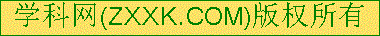 1.下列说法与原文意思不相符合的一项是（2分）   （   ）A．移动支付是电子支付方式的一种，它有自己的特色，主要是因为其与移动通信技术、无线射频技术、互联网技术相互融合。B．手机支付用户可以通过手机客户端或者UTK菜单对离线钱包进行空中充值，减少了去营业厅或者充值点的麻烦，充分体现移动支付方便的特点。C．移动支付作为电子商务最为重要的支付环节，最核心的问题就是支付安全问题，也就是用户和运营商的资金安全问题。D．移动支付使用便捷但是不能说没有一点风险，由此还可能会产生一些法律纠纷问题。2.下列说法不正确的一项是（2分）                （   ）A．本文以移动支付为说明对象，主要介绍了移动支付的支付安全和存在的风险。B．第②段“这种支付方式使用移动终端设备作为载体，而用户除了睡眠时间，移动设备一般伴随在身边” 一句中的“一般”不能删除，否则会改变原文的意思。C．第③段“移动支付采用的高安全级别的智能卡芯片，和目前的银行磁条卡相比，具有更高的安全性。”一句采用了作比较的说明方法。D．本文先总的介绍移动支付，然后分别介绍移动支付的便利特点、支付安全以及支付风险的问题。3.结合下面的链接材料，回答问题。（共4分）【链接材料】近日，中国支付清算协会移动支付和网络支付应用工作委员会最新发布了《2018年移动支付用户调研报告》，报告显示：有80.1%的用户每天使用移动支付，比2017年上升1.4个百分点。值得注意的是，报告显示：2018年，男性用户占全部移动支付用户的60.6%，女性用户占全部移动支付用户的比例为39.4%;而2017年男性用户占全部移动支付用户的52.3%，女性用户占全部移动支付用户的比例为47.7%。两年调查结果相似，男性用户多于女性用户，2018年女性用户占比略有下降。（1）请概括链接材料所提报告中所出现的现象？（2分）（2）结合本文谈谈链接材料中为什么有那么多人选择每天使用移动支付，可是仍然有少部分人不太使用？（2分）十五、说明文阅读（共8分）抑郁，不要藏在笑容背后①一到秋末初冬，抑郁症进入高发季节。不少名人也摆脱不了抑郁的纠缠。比如很多人喜爱的影帝——罗宾·威廉姆斯，演了无数次人生导师，却依然开导不了自己。有些时候，患有抑郁症的人们并不是像大多数人所想象的那样看起来就很悲观、萎靡不振、对所有事物都缺乏兴趣，他们只是以“乐观”的这层面具来掩盖着自己，这种现象在最近的心理学学术讨论中，被称为“微笑抑郁”。②对那些微笑着的抑郁症患者来说，“微笑”的意义已经在根本上发生了变化。当我们用微笑来隐藏低落的情绪时，它是一种防御机制；不再是一种表达自己内心喜悦的自然流露，而是逐渐变成了对内心悲伤的掩饰和证明。③微笑型抑郁症患者的共同点是不愿意倾诉、不愿意放弃“尊严”，从而进入恶性循环。他们表面若无其事，面带微笑，甚至给人以开朗、热情的假象，内心深处却常感到压抑与忧愁。很多时候，他们的笑不是发自内心深处，而是出于“工作需要”“面子需要”“礼节需要”“尊严和责任的需要”等。④“微笑型抑郁症比普通的抑郁症危害更大。”北京回龙观医院院长杨甫德在接受《科技日报》采访时表示，患者出于面子、责任的需要以微笑示人，心理却积压下负面情绪。当承受的压力大到再也无法承受时，他们的反应也是巨大的，可能会从一个极度自信的人变成一个非常自卑的人，甚至会怀疑自己各方面的能力。尤其是那些看来乐呵呵什么都不在乎的人，其实只是把压力潜伏起来，人们往往忽略其情绪的发泄。⑤除了微笑型抑郁症外，隐匿性抑郁症还包括嗜睡型抑郁、激越型抑郁、疑病型抑郁。嗜睡型抑郁表现为嗜睡，开始时睡两三天症状消失，但随着时间的推移症状越来越明显，睡眠时间越来越长。这种嗜睡其实是潜意识里对现实的逃避。激越型抑郁的显著特征是容易动怒，其本质仍然是情绪低落，同时反映了患者对现实的不满以及力求摆脱的心态。疑病型抑郁患者常诉肌肉痛、头痛、背痛、胃痛、心慌、神经衰弱、小便频密和睡不好等，经过各种检查却没有大的器质性病变。这类患者在不自觉地设法以肉身的痛苦来代替精神的痛苦，希望借此博取同情与关注。⑥北京大学第六医院范肖东博士表示，近年来，中国民众心理疾病呈高发态势，我们已经步入“全民焦虑时代”。一项调查显示，我国职业人群中抑郁和焦虑状况已较为严重，超过50%的人存在不同程度的抑郁症状。文献显示也印证了专家的说法，在我国，“微笑型抑郁”多发生在白领阶层，他们很多是机关工作人员、企业管理层或技术人员，男性要比女性多。有些人错误地认为患抑郁症没面子，出现抑郁的早期症状时会很抵触，认为只是情绪不好而已。当出现躯体症状，如疼痛、头晕、颈肩痛、失眠、乏力等，又往往被误诊。⑦很多白领都有失眠的毛病，大部分人认为这是饮食不规律、劳累所致，不会想到与抑郁联系起来。其实，睡眠障碍是抑郁症患者的主要症状，有统计显示，77.24%的抑郁症患者伴有失眠。但他们很多人却被诊断为神经衰弱、神经官能症、植物神经紊乱等。⑧范肖东表示，抑郁症患者，首先，要有恰当的自我评价，既不要妄自菲薄，也不能盲目自大，这样才能做出恰当的自我评价。其次，要培养良好的社会适应能力，与周围的环境和人和谐相处，千万不要过于敏感、偏激甚至愤世嫉俗。只有这样，才能主动减少自己面临不良环境、承受打击的几率。另外，要增强自己的心理承受能力，包括逆境、顺境、得意、失意。有兴趣的还可以看一些心理学方面的书籍，提高对心理健康的认识，这样不但可以在出现问题时开导自己，还可以帮助别人。⑨如果你感觉到你的症状已经到了相当严重的程度，可以寻求专业机构和心理治疗师的帮助，来缓解内心的痛苦。范肖东提醒大家，平时不要积压不良情绪，学会示弱，学会向信赖的人倾诉，同时坚持运动。运动中的人体会释放一种“快乐因子”内啡肽，它是人体的自然抗抑郁药物，能让人感到愉悦。但内啡肽只能在人体保存 2~3 天，因此一定要长期坚持锻炼，让笑容和快乐发自内心。  1.下列说法与原文意思不相符合的一项是（2分）   （   ）A．“微笑抑郁”患者以“乐观”的表象来掩饰自己，成天乐呵呵的看似什么都不在乎，内心深处却常感到压抑与忧愁。B．抑郁症患者容易表现出疼痛、头晕、颈肩痛、失眠、乏力等症状，往往被误诊。 C．我国民众超过50%的人存在不同程度的抑郁症状，其中77.24%的抑郁症患者伴有失眠。D．抑郁症患者应培养良好的社会适应能力和心理承受能力。2.下列说法有误的一项是（2 分）                （   ）A．本文的说明对象是“抑郁，不要藏在笑容背后”。 B．文章按照微笑型抑郁症的危害、抑郁症多发人群以及抑郁症患者怎么调理和治疗的顺序进行说明。C．第⑦段的画线句子中“很多”和“大部分”不能删去，删去后语句表达不符合实情，这体现了说明语言的准确性。D．第⑤段运用了分类别的方法来说明抑郁症的危害大。3．根据上文有关知识并结合下面的链接材料，请你分析崔永元父母和憨豆先生这样做的原因。（4 分）【链接材料】央视名嘴崔永元也曾患有抑郁症。当时，崔永元父母经常和他一起回忆小时候的快乐时光，谈论他取得过的辉煌成绩，让他渐渐找回失去的自信。美国的憨豆先生也患有抑郁症，他对夫人说，他要找回自我。于是他进入了美国亚里桑那州的一家心理放松治疗中心。一、1.（2分）C  【解析】C项对应文章第⑤段，由“常见体征有呼吸道症状……在较严重病例中，感染可出现肺炎、严重急性呼吸综合征、肾衰竭，甚至死亡。”可知，C项中“肺炎、肾衰竭”是较严重的病例才有的症状，并非常见的症状，因此C项与原文不符。2.（2分）D  【解析】本文采用的是逻辑顺序进行说明，并非时间顺序。3.（4分）①养成良好的卫生、饮食习惯；②避免与有呼吸道疾病人员密切接触；③避免不加防护地接触野生或养殖动物。（每点2分，最多4分）【解析】题干要求作答防护措施，阅读文本，第⑥段中的“世卫组织建议”之后的内容即防护措施，第⑦段主要介绍冠状病毒可能传播的途径，将相关内容提炼整合，分点概括作答即可。二、1.（2分）D  【解析】从⑫⑬两段内容可知，使用新材料、手机内置更好的芯片等技术改进方式不只针对5G手机，4G手机也同样适用。故D项说法有误。2.（2分）C  【解析】③-⑩段在说明5G手机更费电的原因时，采用了由概括到具体的逻辑顺序，并不是由具体到概括。3.（4分）不能。因为5G手机会更费电：现阶段5G网络覆盖不足，手机会频繁搜索信号，加速电量消耗；同时一些技术瓶颈问题尚未被攻克，也会增加手机的功耗。建议：①在不用的时候，尽量关闭4G网络，或直接换成WIFI网络，可以减少网络切换而损失的电量；②打电话时不需要其他功能，只让1个核心工作，就不会消耗太多电量。（作答及理由2分，建议2分，共4分）三、1.（2分）C  【解析】从第⑥段内容可知，合成蜘蛛丝要进行批量生产还有许多工作要做，所以还不能进行批量生产。C项说法有误。2.（2分）B  【解析】第②段没有运用打比方的说明方法，此段用的是列数字和作比较。3.（4分）（1）（2分）①因为人工合成蜘蛛丝和蜘蛛丝一样，具有很高的强度，韧性和黏性，非常结实，极轻。（根据原文内容理解，意近即可，2分）（2）（2分）需要将人工合成蜘蛛丝的强度提高到和天然蜘蛛丝一样，目前强度只有天然蜘蛛丝的三分之一。（阅读链接材料“他们希望研制出与天然蜘蛛丝强度相当的防弹衣”可知，强调的是强度，据此回答即可，2分）四、1.（2分）B  【解析】第③段原文是“外海快速筑岛技术，即用120个巨型钢圆筒直接固定在海床上并插入海底，再在中间填土形成人工岛”，B项中的“并插入海中”表述有误。2.（2分）C  【解析】C项中，第⑤段除了运用列数字的说明方法，还用了作诠释的说明方法。3.（4分）启示：我国的科技创新实力正日益强大，科技在无形中改变了我们的生活。比如科技改变了我们的沟通方式，改变了我们如何支付账单和转移资金，减轻了我们的劳动量等。【解析】文章说明的对象是“科技”，结合生活实际，找出与科技相关的生活实例描述即可。比如生活中使用的电子产品，含有科技方面的内容都可以。五、1．（2分）C  【解析】私塾都是民办的，没有官办的，故C项的说法有误。2．（2分）D  【解析】本文不是按照时间顺序来写的，而是逻辑顺序。D项说法有误。3．（4分）（1）（2分）它印证了本文第⑤段的内容。第⑤段讲古代私塾盛行体罚。《从百草园到三味书屋》中的片站段说到戒尺和罚跪，说明也有体罚。（2）（2分）古代私塾中的老师有体罚学生的行为，而现代学校中老师几乎没有这种行为。更愿意通过谈话的方式沟通教育。这体现出现代学校教育发展中，老师更加尊重学生，这更有利于建立平等和谐的师生关系。（态度1分，感受1分，共2分）【解析】第一问在文章第⑤段的中有体现，将第⑤段内容和链接材料结合分析即可；第二问考察语段知识阅读及迁移能力，考生需要结合当下教育现状，和文中古代教育状况相比，分析感受皆可。六、1.（2分）D  【解析】从第④段可知，古人将宾客和老师都安排在坐西朝东的座位上，尊称为“西席”或“西宾”。故D项说法有误。2.（2分）C  【解析】本文的说明对象是我国古代的座次礼节，鸿门宴上的座次只是一个引子，引出说明对象。故C项说法有误。3.（4分）符合。句中的“闾左”指贫民，古时贫民居住闾左，富人居住闾右，与本文第⑦段介绍的“以左为下为卑”相符。（回答1分，理由3分，共4分）【解析】细读文章，根据本文第⑦段介绍的内容即可得知。七、1.（2分）B  【解析】A项，凡手机网民就是“手机狗”的说法错误；C项，在一开始为我们人类所占有，而现在却已经完全约束、绑架的说法错误，原文中是“慢慢地开始约束、绑架，甚至控制我们人类”；D项的说法太过绝对，原文中是“很可能”，是一种猜测。 2.（2分）B  【解析】第②段主要运用了举例子和作比较的说明方法。3.（4分）①分散注意力，使人们学习、阅读等不专注；②虚耗时间，影响休息，使人们精神疲乏；③影响人与人之间的正常交流，使人们疏于沟通，关系疏离；④影响情绪，使人们焦虑、迷茫、无助，甚至自我封闭；⑤影响身体健康，可导致遗传变异，及诱发脑瘤。（注意概括语言的精炼，任答4 点，原文和材料内容都需有所体现。）【解析】阅读文章，体会文章情感，结合材料进行分析即可。八、1.（2分）C  【解析】A项，原文是“可能造成低血糖等疾病”；B项，原文是“每周吃早饭次数低于一次的人，肥胖的几率更高”；D项，早餐补充能量高的食物，晚餐要清淡、易消化。2.（2分）D   【解析】本文是事理说明文，说明我们应该合理搭配一日三餐，使自己拥有健康的身体。3.（4分）马林这样做不好，长期如此，对身体有害。首先，挑食会造成营养不均衡，影响身体健康；其次，长期不吃中餐，易出现消化系统疾病，还会使身体免疫力降低，反应迟钝，容易感到疲劳，脑力无法集中，从而影响学习；最后，晚上大吃特吃，容易造成肥胖，使人患上肠胃疾病，让人失眠。（1点1分，语言表述1分，共4分）【解析】阅读文章，体会文章情感，结合材料进行分析即可。九、1.（2分）D  【解析】如意在清代才发展到登峰造极的地步，D项表述错误。故选D项。2.（2分）B  【解析】本句是打比方的说明方法。3.（4分）（1）（2分）如意象征吉祥如意，幸福来临。（2）（2分）鯰鱼图案谐音“年年有鱼”，表示对年年都有结余的富裕生活的向往。【解析】根据第⑥段内容“示意‘福祉在堂’”和“在皇家贵族，凡值年节、皇室寿辰等，王公大臣必进如意于朝。皇族也会用如意赏赐王公大臣”回答如意为吉祥如意的寓意即可。鲶鱼根据谐音“年年有余”可知其代表的寓意。十、1.B  【解析】第②段运用了引资料的说明方法，并非举例子。2.A  【解析】A项贺年如今仍然盛行于庙堂和民间的最主要的原因，同时也说明了“贺年已深深植根于炎黄子孙的思想观念和生活方式之中”并不是唯一的原因。3.（4分）第①段后。“链接材料”主要讲了海外游子高英身在异乡，却仍坚守中国新年习俗的故事，与文章第①段中“贺年已深深植根于炎黄子孙的思想观念和生活方式之中”相对应，因此可以放在第①段后。【解析】阅读“链接材料”，理解材料的意思，材料主要讲了海外游子高英身在异乡，却仍坚守中国新年习俗的故事。回归原文，分析文章的段落内容，看材料内容与哪段内容更贴切。细读文章后，发现第①段写“古老的贺年活动至今仍然盛行于庙堂和民间，流布于海内外华人社会，其主要原因就在于作为一种文化礼仪，贺年已深深植根于炎黄子孙的思想观念和生活方式之中”，此内容和材料中所讲原因一致，故判断材料放在第①段后合适。最后据此分析整理答案即可。十一、1.（2分）A  【解析】阅读原文，该句体现在第⑤段，其并非“科学家认为”的观点，选项表述有误。2.（2分）D  【解析】第⑥段并未运用列数字的说明方法。3.（4分）材料一中甲同学多次不交作业，被老师批评并不脸红。这是因为他屡次犯错而不悔改，外界刺激信号难以形成刺激大脑、肾上腺的条件反射，没产生肾上腺素；材料二中乙司机开车时不小心撞倒行人，下车后脸色惨败。这是因为他严重违反交通法规并造成恶果，内心极度害怕和恐惧，大脑刺激肾上腺产生大量的肾上腺素，使血管收缩，血流减少，脸色煞白。（甲、乙各2分，共4分）【解析】此题考察阅读知识的分析和迁移能力，根据文本第②段“当遇到特殊刺激时，人们通过眼睛、耳朵等感受器官把刺激信号传给大脑皮质，而大脑皮质的一个重要的作用就是刺激肾上腺，而肾上腺受到刺激，就会分泌出肾上腺素。”，结合链接材料内容，可得出他在屡次犯错仍不改的情况下，会产生与文本表述相反的结果，即外界刺激信号难以形成刺激大脑、肾上腺的条件反射，没产生肾上腺素，司机则恰恰相反，他的大脑刺激肾上腺产生大量的肾上腺素，使血管收缩，血流减少，脸色煞白。十二、1.（2分）D  【解析】D项“都表示支持”错误。2.（2分）C  【解析】C项对应原文是“这种雄蚊的后代体内的一种酶会积累到有毒的浓度”，并非指选项中的“这些有精无育的雄蚊子”。3.（4分）蚊子是“登革热”病毒传播的媒介，掌握科学驱蚊灭蚊的方法，有利于预防“登革热”疫情，目前驱蚊灭蚊的方法分为两种：一种是传统的驱蚊方法，例如熏艾、燃香、挂蚊等；另外一种是现代的物理、化学灭蚊法：如灭蚊灯、电蚊香，喷洒杀虫剂等，但这些方法都治标不治本。随着科技的发展，科学家还在探索基因灭蚊的方法。（描述1分，方法3分，共4分）【解析】第②段说明了传统的驱蚊方法，例如熏艾、燃香、挂蚊等；另外一种是现代的物理、化学灭蚊法：如灭蚊灯、电蚊香，喷洒杀虫剂等，但这些方法都治标不治本。结合文本分析回答即可。十三、1.（2分）D   【解析】D项对应原文并没有说“材料科学、电子技术以及自动控制手段相对滞后”。2.（2分）C  【解析】“几乎”说明了语言表达的准确性和严密性，不能删除。3.（4分）独特功能：①能将作用于建筑物的负面影响的能量，转化为建筑环境所需能量的一部分，化害为利，并满足节能的要求。②具有独特的防水性能。③具有自洁净，防污渍功能。④具有自我诊断，预告遭受伤害或破坏的功能。⑤具有自我调节，自我修复功能。⑥具有环保节能功能。举例：蝙蝠具有靠自身发射并接收超声波分辨物体大小和方位的功能。科研人员通过研究、模仿蝙蝠的功能，研制出了早已广泛应用于军事、科技领域的超声波雷达。这种雷达能对相关固定物体进行准确定位，并能提供一定范围内空中移动物体的有关信息。（1点1分，3点即可，举例1分，共4分）【解析】根据“在一些高层建筑上，应用恰当的装饰材料，将风、光等对建筑产生负面影响的能量，转化为高层建筑环境所需能量的一部分，化害为利，变废为宝，创造更富有活力的生存与行为环境，并满足节能的要求。”“人们利用这种“荷叶效应”，研制出各种自洁净、防污渍材料和涂料，如自洁净玻璃”“具有自我诊断、预告破坏功能的材料就是在这种思想的启发下进行研究的”“功能仿生材料更加高级的功能还有自我调节和自我修复功能”结合文章分析即可。十四、1.（2分）C  【解析】支付安全是移动支付的核心问题之一，C项“最核心的问题就是支付安全问题”表述有误。2.（2分）A  【解析】本文主要介绍了移动支付的便利特点、支付安全和支付风险等问题。A项说法有误。3.（4分）（1）（2分）①使用移动支付的人越来越多；②近两年移动支付使用用户男性多于女性。（2）（2分）①使用的原因：移动支付的支付过程方便，个人账户管理也很方便；②不使用的原因：移动支付存在一定的风险，害怕出现支付安全问题。（1点1分，共2分）【解析】第一问根据链接材料“有80.1%的用户每天使用移动支付，比2017年上升1.4个百分点”可知，使用支付宝的人数越来越多；根据“2017年男性用户占全部移动支付用户的52.3%，女性用户占全部移动支付用户的比例为47.7%”可见使用的男性多于女性。据此回答即可。第二问根据第②段“移动支付区别于传统的银行卡支付很重要的一点就是在个人账户管理上也很方便”可知，个人账户管理起来比较简便。十五、1．（2分）C  【解析】从第⑥段来看，超过50%的人存在抑郁症状的应是职业人群。2．（2分）A  【解析】A项中说明对象应为“抑郁症”。3．（4分）抑郁症患者对自己要有恰当的自我评价，不能妄自菲薄，应多与人交流、倾诉。崔永元父母之所以与他一起回忆他儿时的快乐时光和曾经的辉煌成绩，就是要让他找回自信，重拾快乐。憨豆先生则是因为精神过分紧张造成的抑郁，通过治疗中心的心理放松治疗，可以重新找回自我，愉悦自我。【解析】根据崔永元的状态表现，可以判断他是“微笑抑郁”，“微笑抑郁”的特征是患者出于面子、责任的需要以微笑示人，心理却积压下负面情绪。会从一个极度自信的人变成一个非常自卑的人。所以，崔永元需要通过一些方法来找回自信。憨豆先生属于“隐匿性抑郁症”，所以需要寻求专业机构和心理治疗师的帮助，来缓解内心的痛苦。